AVIS D’APPEL PUBLIC À LA CONCURRENCE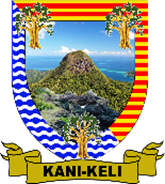 NATURE DU MARCHÉ : Marché public de prestations Services d'ingénierie POUVOIR ADJUDICATEURNom et adresse officiels de l'organisme acheteur :Nom de l'organisme : Mairie de Kani-KéliAdresse du profil d'acheteur (URL) : http://www.marches-securises.frMode de passation : Système d’acquisition dynamique (phase candidature) passé en vertu des articles L. 2125-1, 4° et R. 2162-37 et suivants du Code de la Commande PubliqueAPPEL A CANDIDATURE POUR LA LOCATION DUN LOCAL A USAGE DE SNACKDurée adaptable en fonction du projet du candidat retenuModalité de retrait du dossier de consultation :Dossier de consultation téléchargeable gratuitement sur le profil acheteur https://www.marches-securises.frSélection des candidatures : cf le règlement de consultation Sélection des Projets : cf règlement de consultationDate limite de remise des candidatures : Vendredi 03 mai 2024 à 12h Envoi à la publication : 02/04/2024PROCÉDURES DE RECOURSInstance chargée des procédures de recours et auprès de laquelle des renseignements peuvent être obtenus concernant l'introduction des recours :Nom de l'organisme : Tribunal administratif de Mamoudzou